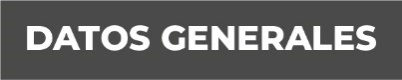 Nombre Narcisa Sulvaran RufinoGrado de Escolaridad Licenciatura en DerechoCédula Profesional 6929843Teléfono de Oficina 9241275641Correo Electrónico Formación Académica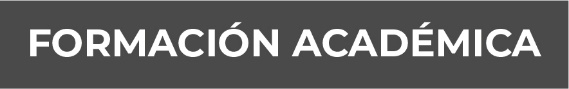 Año  2004-2007Esc.   « Colegio de altos Estudios de Acayucan Trayectoria Profesional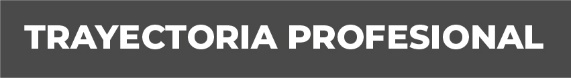 1992- 1995   Meritoria en la Agencia del Ministerio Publico Investigador de la Ciudad de  Acayucan, Veracruz.1995-1995       Secretaria Habilitada de la Agencia del Ministerio Publico Investigador de la Ciudad de Acayucan, Veracruz.1999-2000     Secretaria Habilitada de la Agencia del Ministerio Publico Municipal de Sayula de Aleman, Veracruz.16 de Nov. 2011  Nombramiento por la Procuraduria General de Justicia como Oficial Secretario, en la Agencia del Ministerio Publico Investigadora Especializada en delitos contra la Libertad, la seguridad, sexual y contra la familia, en Coatzacoalcos, Veracruz.13 de Abril 2012  Habilitacion cubriendo en la Agencia del Ministerio Publico Investigador Especializado en delitos contra la Libertad, la seguridad sexual y contra la familia, de la Chinantla, Veracruz.10 de Dic. 2012 Habilitacion cubriendo en la Agencia del Ministerio Publico Investigador Especializado en delitos contra la Libertad, la seguridad sexual y contra la familia, de la Chinantla, Veracruz.23 de Enero 2013  Habilitacion cubriendo en la Agencia del Ministerio Publico Investigador Especializado en delitos contra la Libertad, la seguridad sexual y contra la familia, de la Chinantla, Veracruz.02 de Junio del 2015    Asignada como Oficial Secretaria de la Agencia del Ministerio Publico Investigador Especializado en delitos contra la Libertad, la seguridad sexual y contra la familia, de Coatzacoalcos, Veracruz.1 de Julio del 2015  Auxiliar de Fiscal Especializada en Investigacion de delitos de Violencia contra la Familia, Mujeres, Niñas y Niños y de Trata de Personas en la Unidad Integral de Procuracion de Justicia del XIV, Distrito Judicial en Cordoba, Veracruz.21 de Dic. 2015    Fiscal Tercera Especializada en Investigacion de delitos de Violencia contra la Familia, Mujeres, Niñas y Niños y de Trata de Personas en la Unidad Integral de Procuracion de Justicia del XX, Distrito Judicial en Acayucan, Veracruz., hasta el 30 de marzo del 2019. 22 de Mar. 2016  Fiscal en la Agencia del Ministerio Publico Investigadora Especializada en delitos contra la Libertad, la Seguridad Sexual y contra la Familia en Acayucan, Veracruz.20 de Mayo 2016 Fiscal Encargada de la Fiscalia Primera Especializada en Investigacion de delitos de Violencia contra la Familia, Mujeres, Niñas y Niños y de Trata de Personas en la Unidad Integral de Procuracion de Justicia del XX, Distrito Judicial en Acayucan, Veracruz.02 de Enero del 2020   Fiscal de la Fiscalia Octava  Especializada en Investigacion de delitos de Violencia contra la Familia, Mujeres, Niñas y Niños y de Trata de Personas en la Unidad Integral de Procuracion de Justicia del XVII, Distrito Judicial en Veracruz.14 de Mayo del año 2021   Fiscal Primera en la Fiscalia Especializada en Investigacion de delitos de Violencia contra la Familia, Mujeres, Niñas y Niños y de Trata de Personas en la Unidad Integral de Procuracion de Justicia del XVIII Distrito Judicial en  Cosamaloapan de Carpio, Veracruz. Conocimiento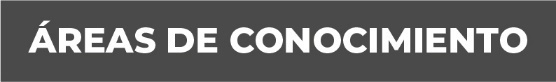 Derecho PenalDerecho CivilDerecho Constitucional 